2023金重獎台灣急重症醫療品質獎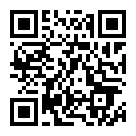 活動目的:鼓勵急重症醫療人員經由團隊，選定品質改善主題，利用品管手法進行急重症照護之提昇，透過交流進而持續提升醫療院所醫療品質及病人安全。
簡章下載請見網站：http://www.tweccm.org.tw/Award或掃QR code
競賽日期及地點：2023年10月14-15日台大醫院國際會議中心報名截止日期：2023年7月31日，報名不限名額，審核後公告參賽限額10隊。
 甄選結果：2023年9月15日於兩會網站公告。
參賽原則:競賽主題：主題手法不限，專案、品質改善、問題解決型、課題達成型、HFMEA、RCA、精實醫療等主題皆可參與比賽。改善期間：2019-2022年期間所進行改善內容皆可參與競賽。報名表1份(如附件一)，E-mail 報名。書面資料(含成果報告書及附件) 5份，於2023年7月31日前(以郵戳為憑)以掛號郵件方式，郵寄至任一學會，並請E-mail書面資料至任一學會。
成果報名書25頁為限(不含封面、目錄及摘要)，相關附件25頁為限，請以A4紙張雙面列印，超過頁數不計分。中文字型－標楷體；英文及數字字型－Times New Roman，字體大小為14號字體。
發表方式：每組10~15分鐘(依籌委會規劃)
時間到前1 分鐘按短鈴通知，時間到按長鈴，請即結束。逾時報告部分不計分，也不扣分。
備註: 凡參加團體競賽獲選者，實體出席報名大會會議可享會員價(九月份開放會議報名)。評分原則：競賽方式:分二階段競賽，第一階段先進行書面審查，合格的圈隊再進入第二階段競賽。第二階段進行現場發表，依現場發表成績進行排名現場發表原則：依籌委會規劃。成績評分原則：評審委員得經會議討論取得評分一致性共識，並結合醫療、行政、護理三類委員，顧及迴避原則，若曾擔任過某圈隊輔導或是指導，則該委員之評分，不予列計。評分項目: 見附件評分表。七.競賽獎金金重獎：NT$10,000；銀獎：NT$5,000；銅獎：NT$2,500。年會表揚典禮後前三名頒發獎狀，第一名並致贈獎盃。
特優獎三名，頒發獎狀乙張。
凡參賽作品另編寫為原著或綜論論文投稿兩會醫學雜誌『台灣急重症醫學雜誌
Resuscitation & Intensive Care Medicine』並出刊後額外加發獎勵金。八. 聯絡學會: 
中華民國重症醫學會:02-2371-3319、2371-3831；tsccm@ms32.hinet.net台灣急救加護醫學會:02-2311-4573；seccm.tw@msa.hinet.net2023金重獎台灣急重症醫療品質獎報名表參賽編號: 由學會填寫參賽編號：由學會填寫參賽機構：說明:依設定格式填寫，以不超過3000個中文字(含空白、英文、標點符號及換行符號)為原則，請以報名系統計算為準。本摘要請儘量以條列式書寫，避免出現表格及圖檔(詳細內容請於成果報告中呈現)。如果必須使用縮寫或特殊符號，請在第一次出現該縮寫或符號後加上註解。本摘要內容需與所繳交之電子檔內容一致，以免權益受損。金重獎台灣急重症醫療品質獎品質競賽類書面審查評分項目金重獎台灣急重症醫療品質獎品質競賽類現場發表評分項目機構名稱聯絡人姓名單位聯絡手機E-mail活動主題英文主題關鍵字(5個以內)主題類型(單選)病人照顧 ○病歷紀錄  ○時間效率 ○成本效益○安全環境滿意度   ○教育訓練  ○民眾參與 ○其他(請說明_____)病人照顧 ○病歷紀錄  ○時間效率 ○成本效益○安全環境滿意度   ○教育訓練  ○民眾參與 ○其他(請說明_____)病人照顧 ○病歷紀錄  ○時間效率 ○成本效益○安全環境滿意度   ○教育訓練  ○民眾參與 ○其他(請說明_____)病人照顧 ○病歷紀錄  ○時間效率 ○成本效益○安全環境滿意度   ○教育訓練  ○民眾參與 ○其他(請說明_____)病人照顧 ○病歷紀錄  ○時間效率 ○成本效益○安全環境滿意度   ○教育訓練  ○民眾參與 ○其他(請說明_____)病人照顧 ○病歷紀錄  ○時間效率 ○成本效益○安全環境滿意度   ○教育訓練  ○民眾參與 ○其他(請說明_____)運用手法流程改造 □平衡計分卡 □根本原因分析 □FMEA □TRM標竿學習 □實證/證據醫學 □醫品圈(○問題解決○課題達成)精實管理 □其他(請說明_____)流程改造 □平衡計分卡 □根本原因分析 □FMEA □TRM標竿學習 □實證/證據醫學 □醫品圈(○問題解決○課題達成)精實管理 □其他(請說明_____)流程改造 □平衡計分卡 □根本原因分析 □FMEA □TRM標竿學習 □實證/證據醫學 □醫品圈(○問題解決○課題達成)精實管理 □其他(請說明_____)流程改造 □平衡計分卡 □根本原因分析 □FMEA □TRM標竿學習 □實證/證據醫學 □醫品圈(○問題解決○課題達成)精實管理 □其他(請說明_____)流程改造 □平衡計分卡 □根本原因分析 □FMEA □TRM標竿學習 □實證/證據醫學 □醫品圈(○問題解決○課題達成)精實管理 □其他(請說明_____)流程改造 □平衡計分卡 □根本原因分析 □FMEA □TRM標竿學習 □實證/證據醫學 □醫品圈(○問題解決○課題達成)精實管理 □其他(請說明_____)病人安全相關主題(單選)提升醫療照護人員間的有效溝通落實病人安全事件管理        ○提升手術安全預防病人跌倒及降低傷害程度  ○提升用藥安全 ○落實感染管制提升管路安全○鼓勵病人及家屬參與病人安全工作非相關主題提升醫療照護人員間的有效溝通落實病人安全事件管理        ○提升手術安全預防病人跌倒及降低傷害程度  ○提升用藥安全 ○落實感染管制提升管路安全○鼓勵病人及家屬參與病人安全工作非相關主題提升醫療照護人員間的有效溝通落實病人安全事件管理        ○提升手術安全預防病人跌倒及降低傷害程度  ○提升用藥安全 ○落實感染管制提升管路安全○鼓勵病人及家屬參與病人安全工作非相關主題提升醫療照護人員間的有效溝通落實病人安全事件管理        ○提升手術安全預防病人跌倒及降低傷害程度  ○提升用藥安全 ○落實感染管制提升管路安全○鼓勵病人及家屬參與病人安全工作非相關主題提升醫療照護人員間的有效溝通落實病人安全事件管理        ○提升手術安全預防病人跌倒及降低傷害程度  ○提升用藥安全 ○落實感染管制提升管路安全○鼓勵病人及家屬參與病人安全工作非相關主題提升醫療照護人員間的有效溝通落實病人安全事件管理        ○提升手術安全預防病人跌倒及降低傷害程度  ○提升用藥安全 ○落實感染管制提升管路安全○鼓勵病人及家屬參與病人安全工作非相關主題團隊成立時間西元_ 年_ 月_ 日本期活動期間本期活動期間本期活動期間起西元_ 年_ 月_ 日團隊成立時間西元_ 年_ 月_ 日本期活動期間本期活動期間本期活動期間迄西元_ 年_ 月_ 日團體成員姓名平均年資_____年平均年齡平均年齡平均年齡  _____歲  _____歲申請部門跨部門跨部門跨部門○是○否○是○否具體成效(請簡要說明本主題的有形效益，如減少多少支出/縮短多少時間…等，若無請寫無)(請簡要說明本主題的有形效益，如減少多少支出/縮短多少時間…等，若無請寫無)(請簡要說明本主題的有形效益，如減少多少支出/縮短多少時間…等，若無請寫無)(請簡要說明本主題的有形效益，如減少多少支出/縮短多少時間…等，若無請寫無)(請簡要說明本主題的有形效益，如減少多少支出/縮短多少時間…等，若無請寫無)(請簡要說明本主題的有形效益，如減少多少支出/縮短多少時間…等，若無請寫無)壹、計畫一、
(一)
    1.
      (1)貳、問題結構與對策措施探討參、對策行動過程肆、成果表現伍、檢討分類配分配分主題選定1.主題重要性2.文獻引用適切性3.目標設定合理性15% 15% 資料解析1.問題分析探討深入程度2.適當地運用手法3.對策用心及完整程度4.資料收集完整15% 15% 品質改善過程1.團隊合作情形2.對策落實度3.PDCA運作20% 20% 整體表現1.團隊積極投入程度2.改善活動特色及創意3.高層主管的支持程度30% 30% 書面撰寫品質1.報告內容前後連貫、清楚具邏輯性2.活動說明易於瞭解3.圖表及文字清楚明瞭20% 20% 總分總分100% 分類配分主題選定1.主題重要性2.文獻引用適切性3.目標設定合理性15% 資料解析1.問題分析探討深入程度2.適當地運用手法3.對策用心及完整程度4.資料收集完整15% 品質改善過程1.團隊合作情形2.對策落實度3.PDCA運作20% 整體表現1.團隊積極投入程度2.改善活動特色及創意3.高層主管的支持程度20% 現場發表1.報告內容前後連貫、清楚2.活動說明易於瞭解3.團隊合作精神4.發表人之表現30% 總分總分100% 